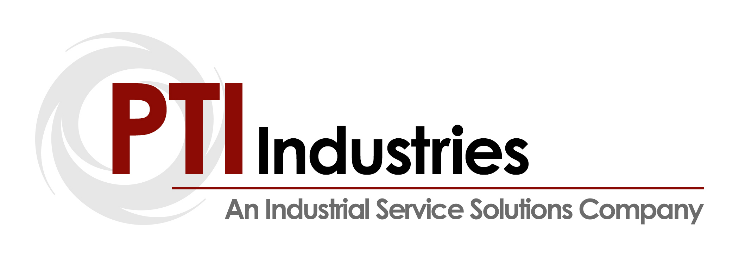 REQUEST FOR QUOTATION FORMTo assist you through the quoting process we have established a form of standard information that we will need to process your quote.Please fill out the form with all of the appropriate information and return it to:quotes@ptiindustries.comor Fax to 860-698-6794Please be sure to include the following with your RFQ:Legible Print with DimensionsSpecific RequirementsOP Sheet (if applicable)Your one stop for Precision Cleaning, Adhesive Bonding, FPI & MPI, Dow 7 & 17 Coatings, Dry Film Lube, Passivation, Pressure Test and Shot Peening!Date:       Company Name:       Company Name:       Contact Name:       Contact E-Mail:       Address:       Address:       City/State/Zip:       City/State/Zip:       Phone:       Fax:       Part Number:       Part Number:       Process Needed:       Process Needed:       Estimated Quantity per year:       Estimated Quantity per year:       LTA:       Requested Due Date:       